Table of ContentsTable of Contents	11.	Definitions	22.	Access rights	32.1.	Administration rights	32.2.	Read rights	33.	Access to the Electronic Data Platform	33.1.	Infrastructure	33.2.	Availability of the Electronic Data Platform	43.3.	Access refusal	44.	Liability	54.1.	TSO’s liability	54.2.	Network User’s liability	55.	Force majeure	66.	Intellectual property rights	67.	Legislation on the protection of privacy	6DefinitionsUnless the context requires otherwise, the definitions set out in the Attachment 3 of the STA apply to this Attachment H. Capitalized words and expressions used in this Attachment H which are not defined in the Attachment 3 of the STA shall have the following meaning: Access rightsFor the avoidance of doubt, TSO grants User that have been registered either as SPOC either by the SPOC, a temporary, personal, non-transferable and non-exclusive right to Users for the use of the Electronic Data Platform for the consultation of data based on the combination of one or more of the following access rights, in the framework of the performance of the Standard Transmission Agreement.Administration rightsNetwork User shall appoint one or more SPOCs, who shall become Users granted with administration rights in the Electronic Data Platform. For the registration of a SPOC for a specific Network User, TSO requires at least the name, email address and mobile phone number of such person, communicated using the Contact Details Sheet as published on the Fluxys Belgium website appended when filled to the Attachment 1 of the Standard Transmission Agreement.Once the SPOC is registered, TSO shall send the SPOC its username by email and its password by SMS. As from this moment SPOC is entitled to use the Electronic Data Platform administration tool and execute the Administration Setup of all Users relating to such Network User, by:Registering User(s) and their information;Password management for Users, including creation, reset or unlock operations;Modifying or deleting the information relating to Users;Granting or modify granted access rights to Users.In order to register a new User, SPOC of the Network User shall register at least its name, email address and mobile phone number in the administration tool.Once the User is registered, TSO shall send the User its username by email and its password by SMS1. As from this moment User is entitled to use the Electronic Data Platform and consult private data relating to the Network User, according to the access rights granted to him at that time by the SPOC.Read rightsA User with read rights is entitled to consult public data and private data relating to such Network User only, published at the Electronic Data Platform of the TSO.Access to the Electronic Data PlatformInfrastructureNetwork User must at its own expense and risk Apply for and obtain a username and password; and, Purchase all necessary hardware, software and licenses, if any, for the use of the username, password and the SMS confirmation mechanism as explained in section 2.All costs made by the Network User related to the application and administration of the username, password, including but not limited to the Administration Setup, will be paid by the Network User.TSO will handle the Network User’s access request for SPOC and will do its reasonable efforts to grant, as soon as possible, Network User access to its data via the Electronic Data Platform. In principle, access will be granted within ten (10) Business Days as from the access request but this timing is only indicative and is under no circumstances binding towards TSO. If access is granted, TSO will provide the Network User a manual on the use of the Electronic Data Platform, which may be amended from time to time.The Network User itself must have at its disposal, at its own expense and its own risk, minimum configuration on request of TSO to access the Electronic Data Platform.  These requirements are published on website of the TSO and may be modified from time to time, given possible technological evolutions. Availability of the Electronic Data PlatformThe Electronic Data Platform is accessible through the Internet. In this regard, Network User expressly acknowledges that Internet is an open international network whose characteristics and particularities are well known to it.  Network User agrees that TSO will not be held liable for any direct or indirect damage Network User might incur due to the use of the Internet. TSO reserves the right to modify at any time the electronic means of communication used for the services offered through the Electronic Data Platform. The Electronic Data Platform is intended to be accessible 24 hours per day and 7 days per week, except as otherwise indicated. However, assistance in case of technical problems or unavailability of the Electronic Data Platform for whatsoever reason or the helpdesk will only be assured by TSO during Working Hours. TSO reserves the right at any moment to suspend or otherwise limit the availability of part or all of the Electronic Data Platform from time to time to make all modifications likely to improve or expand its operation or simply to ensure its maintenance. TSO will notify Network User in due time of any change in the Electronic Data Platform or any such unavailability and will use its reasonable endeavours to keep such unavailability to a minimum. Access refusalTSO may block User’s access to the Electronic Data Platform at any time with immediate effect, without giving right to compensation and without affecting the Parties’ rights and obligations under the STA:Upon Network User’s written request to block or delete an account of a User for whatever reason,For technical reasons affecting TSO’s IT-system; and, In case of a default or breach by User, not capable of remedy, it being understood that the use of the Electronic Data Platform by User which adversely affects the smooth operation or the image or the reputation of TSO (a.o. undue or fraudulent use of the Data and/or Electronic Data Platform), will be considered as a breach not capable of remedy with respect to the use of the Electronic Data Platform. LiabilityIt is expressly agreed between the Parties that article 10 of Attachment 2 of the STA shall not apply to any liabilities of the Parties arising out of or in connection with this Attachment, and that such liabilities, whether in contract, extra-contractually or otherwise, and their respective extent are set out exhaustively and exclusively in this Attachment and shall apply for any rights, claims or indemnifications to which the other Party and its Affiliates may be entitled to under this Attachment regardless of the circumstances under which they occur.TSO’s liabilityTSO makes no warranty that access to or functioning of the Electronic Data Platform will be uninterrupted, timely, secure, effective and reliable or error free, since the provision of the services under this Attachment depends amongst other on the proper functioning of the telecommunications network/internet. The use of the Electronic Data Platform and the data resulting from it is at the Network User’s own discretion and risk. Network User alone is responsible for any damage to its or others’ computer system/s, telephone/s, fax or other devices or loss of data from the use of the Electronic Data Platform.TSO shall make no warranty and will not be liable as to the up-dating, the correctness, the accuracy, or completeness of the data provided on and the good working of the Electronic Data Platform. The User acknowledges that the data may not always be checked and /or validated by TSO. For the avoidance of doubt, the lack of availability of the Electronic Data Platform will under no circumstances affect Parties’ rights and obligations under the STA or with regard to the Services.TSO will under no circumstances and to the extent permitted by applicable law, be liable to Network User for any direct or indirect, material or immaterial damage, of whatever nature, suffered by Network User, including but not limited to loss of profits, loss of business expectations or opportunities, loss of contracts, damage to third parties or any other consequence that might result from:The use and/or the lack of availability of the Electronic Data Platform in general; or,The use and or unavailability of the username, password and SMS confirmation mechanism, except in case of TSO’s deliberate fault; or,The inaccuracy of data ,or lack of data provided under the AttachmentNetwork User’s liabilityThe Network User is the sole responsible with regard to use and administration of:The data in the administration tool; andThe Electronic Data Platform in generalThe Network User is the sole responsible for the administration, including but not limited to the Electronic Data Platform, revocation, and/or suspension, distribution, circulation, copying of its usernames and passwords, and given access to the content of email and SMS and for the use of its administration tool by all (un)authorised person and /or third parties. Network User must take all appropriate measures to secure its access to the administration tool. In general, Network User is responsible for maintaining the confidentiality of its usernames, passwords and the content of email and SMS, and data for restricting access to its computers. Network User shall be responsible for all activities that occur under its accounts or passwords.Network User shall hold harmless and indemnify TSO for any claims by any third party, including the data subject, relating to the use of Network User’s usernames, passwords and the content of email and SMS by (un)authorised persons,  the transfer of personal data to TSO and in general relating to this Attachment. Force majeureIn addition to the provisions set out in article 11 of the STA, events which shall be considered as Force Majeure under this Attachment include but are not limited to hacking or malicious interference of third parties prejudicing the electronic facilities, and/or the Electronic Data Platform of the TSO and software, hardware, telecommunication or other network failures, interruption, disruptions, malfunctions or computer viruses.Intellectual property rightsThe Intellectual Property Rights associated with the Electronic Data Platform and its component parts belong exclusively to TSO and/or its licensors. Network User undertakes to respect the concerned rightsholder’s intellectual property rights to works, computer software and databases, made available to it, in whatsoever form, with due regard to applicable national and international copyright, software and database protection laws. Legislation on the protection of privacyThe operation of its IT-system and the Electronic Data Platform and the execution of other contractual obligations may require that TSO processes personal data (i.e. data relating to Network User’s employees using the Electronic Data Platform or applying for access, within the meaning of Belgian and/or European data protection legislation). Where applicable, TSO undertakes to comply with the applicable legal and statutory data protection provisions including the General Data Protection Regulation 2016/679. TSO is dedicated to the fair processing of personal data. The personal data is processed by TSO and/or by TSOs affiliate, in its/their capacity as controller(s), for the following purposes: Access administration and control of the Electronic Data Platform;Network User relationship management;The prevention of abuse and fraud;For statistical purposes;For evidence purposes;To enable TSO to provide Transmission Services; and,For compliance with its legal and regulatory obligations. Furthermore, Network User acknowledges and approves that personal data may be communicated to a hosting services provider with whom TSO has made appropriate agreements regarding the protection of personal data. The data subject likewise has the right to consult its personal data by contacting TSO in writing, or, where appropriate, to ask for rectification of the data that concerns it. The data subject also has the right to object to the processing of its personal data, according to applicable data protection legislation. Where applicable, Network User warrants and represents that  it will solely communicate personal data to TSO, on having given the data subject the appropriate legal information as regards the data processing; and as required by applicable data protection legislation, TSO follows adequate security procedures and takes measures to ensure that the personal data processed is not lost, misused, altered, damaged or destroyed or accidentally disclosed to a third party. TSO will not disclose personal data to any other third party unless it is requested to do so by law or regulators.For more information regarding this processing of personal data by TSO, check https://www.fluxys.com/en/privacy.Administration SetupSet of tasks relating to the creation, modification or deletion of Users of the Electronic Data Platform linked to a Network User and the allocation of access rights to these Users in accordance with section 2.1.Electronic Data PlatformThe internet application offered by TSO to the Network User under this Attachment on which TSO shall give access to both public and private data. Intellectual Property RightsPatents, trademarks, service marks, logos, get-up, trade names, internet domain names, rights in designs, copyright (including rights in computer software) and moral rights, database rights, semi-conductor topography rights, utility models, rights in know-how and other intellectual property rights, in each case whether registered or unregistered and including applications for registration, and all rights or forms of protection having equivalent or similar effect anywhere in the world.Single Point Of Contact or SPOCNetwork User Representative appointed by the Network User according to procedures set forth in the Standard Transmission Agreement who shall be the contact person between the Network User and the TSO and who is entitled to do the Administration Setup, in accordance with section 2.1.UserA physical person who represents a Network User and who has access to private data, in accordance with section 2.Working HoursFrom Monday to Friday between 9 am and 6 pm Belgian Local Time, except during bank holidays in Belgium or the TSO’s general holiday schedule.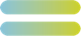 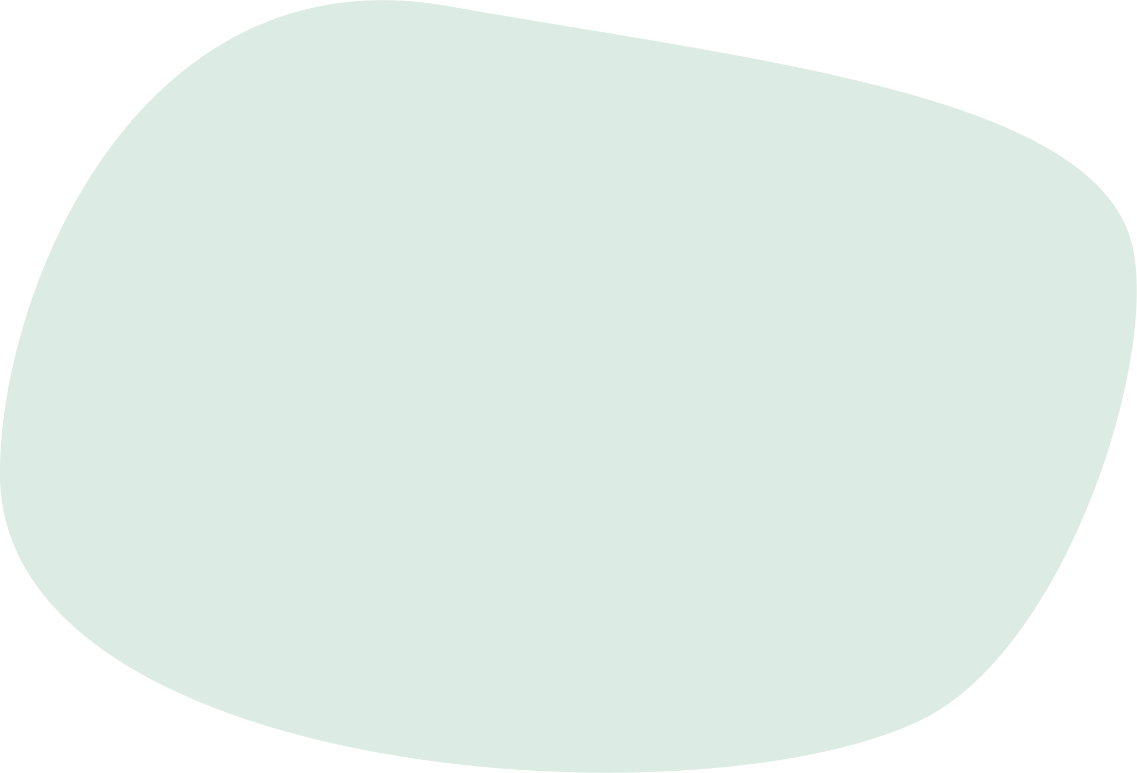 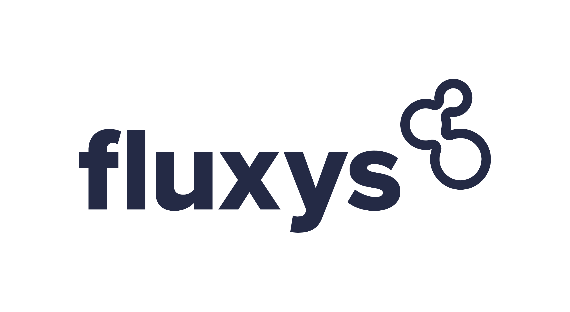 